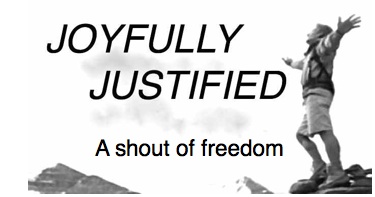 A study guide in the doctrine of justification by faithbyRoger Smalling, D.Min…and indeed our fellowship is with the Father and with his Son Jesus Christ. And we are writing these things so that our joy may be complete. 1John 1:3-4Westminster Shorter Catechism, Question 1: What is the chief purpose for which man is made? Answer: The chief purpose for which man is made is to glorify God, and to enjoy him forever.Purpose To show how to have a more profound fellowship with God the Father and to increase the joy of our salvation.All Christians understand the importance of glorifying God. Yet many fail to enjoy fellowship with God the Father. They perceive him more as an entity to serve than a personality to enjoy. They have put a barrier between themselves and the Father. This study will help identify what is that barrier and how to remove it. Effects of fellowship with God the FatherA new security of salvation.Freedom from a guilty conscience.Avoiding legalism.Better understanding of how to grow in grace. Greater confidence in evangelism. The essentials1. DefinitionDoes justification mean, “made righteous”? Or does it mean, “declared righteous”? Lucas 7:29; 16:15; 1Tim.3:16Justification means ___________________.	Justification does not mean ____________________.Justification: The legal declaration that a person is righteous relative to God’s moral law. The basis is the perfect righteousness of Christ, attributed to the believer by faith alone in Christ alone. It is a ______declaration from God.It is relative to the moral law, which is still in force. Its basis is __________________.Righteousness is ____________to the believer.The means is __________.2. The importance of justification – Galatians 1:6-9What is the consequence of following another gospel?    ____________How many correct perspectives are there of the gospel? _________
When Paul uses the word justification, he means ____________. The background of justification3. The problem What happens to those whose righteousness does not exceed that of the scribes and Pharisees? ___________________________ Mt. 5:20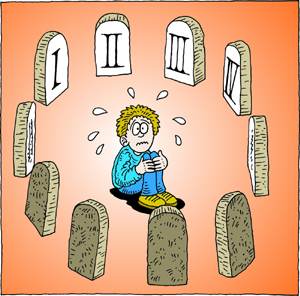 How does Gen.1:27 define a human being? ____________________	What is the primary character attribute of God? _______________ Is.6:3What does God require of us as his image? _______________1Pet. 1:16How much obedience is required? ___________________ Mt. 5:484. The fall of AdamWhat was the consequence of the fall of Adam? _____________ Gen.2:17What are two other consequences of the fall of Adam? ____________________, __________________ Rom.5:12-195. The first hint of God’s solution to the problem of man’s ungodlinessWhat was counted to Abraham for believing God? ________________Gen. 15:6What did God establish with Abraham to make a relationship with him possible?  ___________________ Gen. 17:1Gen.17:1,7What is the condition? V.1 ____________________What is the benefit? V.7 ____________________Who are the participants? V.7 ____________________How long does it last? V.7 ______________________Galatians Chapter 3According to verse 7, who are the participants? ____________What does Paul call the covenant with Abraham in verse 8? ___________What is the condition in verse 9? ____________________What is the benefit according to verse 14? ____________What are we redeemed from according to verse 13? _________How long does the covenant lasts according to verse 15? ________From Genesis 17 and Galatians 3, can we conclude that the covenant with Abraham is the Christian covenant today? Yes or no? _____________6. What defines perfection?What did God promise as the reward for perfect obedience to the law and how many commandments must be obeyed? _____________________Luke 10:287. The purpose of the lawWhat is the purpose of the law? __________________Rom.3:20; 7:7Does God still require the righteousness of the Law to be fulfilled in Christians? Yes or no? _______________Rom.8:3-4Is the moral law still in force? _______________1Jn. 3:4What reaction does breaking the law provoke in God and why? ________Rom.4:15From what does the gospel save us? _________________ Rom.5:98. Partial ObedienceDoes partial obedience count? _____________________ James 2:11What reward does our obedience deserve? _______________ Lucas 17:10God’s solution9. Christ our substitute under the lawWhat was the effect of the sacrifice of Christ on our relationship to the law? _____________ Col.2:13-14******Group Exercise                      Rom.3:24-25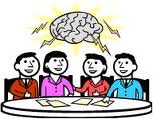 What makes the grace of justification possible? _____________What is the price Jesus paid for our justification? ________________What does propitiation mean? ___________________How do we appropriate this redemption? _____________******In what consists our righteousness? _______________1Cor.1:30What is our relationship to law as a means for obtaining righteousness?  ______________ Rom. 10:4Why was it necessary for Christ to be born under the law? ______________________ Gal.4:4-5Is Christ an addition or supplement to our own righteousness? Yes or no? _______________Is faith itself our righteousness? Yes or no? ___________Rom. 3:22What do we have as a result of justification? _____________Rom.5:1From what are we free? _____________________Luke 1:74How can we now approach God for mercy, yet do so with an attitude of confidence? ____________________________________Heb.4:16Why do we have eternal life? Is it based on being born again? Or based on justification? _________________________ Titus 3:4-8  10. Freedom of conscienceDiscuss what these verses teach about the sense of sin-consciousness in the believer.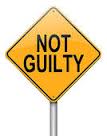 How is the sacrifice of Christ supposed to affect our conscience? ___________________ Heb.9:13-14What is the difference between sin-consciousness under the law, versus under grace because of the sacrifice of Christ? __________________ Heb.10:1-4With what attitude do we draw near to God, relative to our conscience? ___________________________ Heb.10:22******Group Exercise New security: Ro.8:30-34 (See the text in your Bible.) Does God accept accusations against his elect? If not, why not? ________________________________________Who has the right to declare them righteous? _________________________________________What relationship is there between the elect and justification? ___________________What does the continuing intercession of Christ have to do with the security of our salvation? ______________________******Our astounding freedomIf sin does not condemn us, what is to prevent us from sinning all we please? The following exercise will help answer this. ******Group Exercise Based on the Rom.6:15-18, answer the following questions:Does being free from the condemnation of the law give us freedom to sin? Why or why not? _________________Are sinners capable of not sinning? _____________What do Christians naturally pursue? _____________How do justified and non-condemned people behave and why? ________ Rom. 8:1-2****** 11. 1JohnWhat is the natural motivation of those who are saved? _____________ 1Jn.3:3Who or what is the cause of our obedience? _________________Phil.2:13Those who are born of God are incapable of what? Why? _________________________1Jn.3:9Who or what keeps the Christian from living a life of sin? Is it his own obedience to laws and rules, or something else? __________ 1Jn. 5:1812. GalatiansFrom what is Paul exhorting Christians to be free? What is the yoke of slavery? ___________________Gal.5:1Paul says we have been called to freedom. What freedom is he talking about and what is the warning he gives? ___________________ Gal.5:13The pointI promised to identify the barrier that keeps us from enjoying God the Father fully.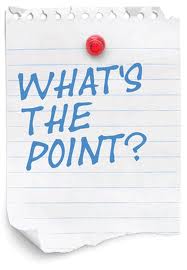 It seems we put rules between God and ourselves as conditions for him to accept us more than he already has. This is a performance-based rather than cross-based righteousness. There is nothing between God and us the Father but the cross. That is not a barrier. It is an invitation. God is no longer our judge. He is our Father. His wrath has been satisfied and He will never be angry with us again. We are no longer criminals before a bar of judgment. We are children, with wounds. Our new identity ******Group Exercise Ephesians Chapters 1-3How many of the epistles were written to “sinners” versus how many written to “saints?” Should we view ourselves primarily as sinners with grace or saints with remnants of corruption? Write a list of all the good things Christians are in Christ and have, found in the first three chapters of Ephesians.******From this study we learned…Justification by faith alone in Christ alone is the gospel. 
God requires absolute holiness and perfection from people as his image. God’s moral law is in force forever and defines perfection.
The gospel saves us from the wrath of God for breaking his moral law. 
Partial obedience is disobedience.
Christ’s death on the cross, freed believers from the condemnation of the law. God attributes perfect righteousness to those who trust in Christ. The gift of eternal life is based on justification. If we lack fellowship with God, we may have put rules on ourselves that God did not place there. Christians have a new identity as saints and are no longer considered sinners by God. This corresponds to the material in the book Joyfully Justified available freeof charge athttp://www.smallings.com/english/books/JustEngBk.pdf